AGENDANOTICE OF MEETING The Canyon Economic Development Corporation Regular Meeting will take place Thursday February 08, 2024 at 11:30 AM in the Conference Room at 1605 4th Avenue in Canyon Texas, to discuss the following agenda items.Call to OrderConsider and Take Appropriate Action on Minutes of January 04, 2024 Meeting.Consider and Take Appropriate Action on January 2024 Financials.Consider and Take Appropriate action with regards to the Audit for fiscal year ending September 30, 2023.  The audit will be presented by John Merriss from Doshier, Pickens and Francis.Public CommentsExecutive Session Pursuant to Texas Government Codes §551.087 Regarding Economic Development Projects and §551.071 Consultation with Attorney.Consider and Take Appropriate Action on items discussed in Executive Session.Adjourn.								Stephanie Tucker_____________								Stephanie Tucker, CEDC Director I certify that the above Notice of Meeting was posted on the bulletin board of the Civic Complex of the City of Canyon, Texas on Monday, February 5, 2024.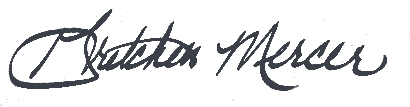 							Gretchen Mercer, City Clerk